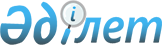 Діни әдебиетті және діни мазмұндағы өзге де ақпараттық материалдарды, діни мақсаттағы заттарды тарату үшін арнайы тұрақты үй-жайлардың орналастырылуын бекіту туралыШығыс Қазақстан облысы әкімдігінің 2024 жылғы 2 ақпандағы № 37 қаулысы. Шығыс Қазақстан облысының Әділет департаментінде 2024 жылғы 8 ақпанда № 8954-16 болып тіркелді
      "Қазақстан Республикасындағы жергілікті мемлекеттік басқару және өзін-өзі басқару туралы" Қазақстан Республикасы Заңының 27-бабы 2-тармағына, "Діни қызмет және діни бірлестіктер туралы" Қазақстан Республикасы Заңының 5-бабы 7) тармақшасына сәйкес Шығыс Қазақстан облысының әкімдігі ҚАУЛЫ ЕТЕДІ:
      1. Діни әдебиетті және діни мазмұндағы өзге де ақпараттық материалдарды, діни мақсаттағы заттарды тарату үшін арнайы тұрақты үй-жайлардың орналастырылуы осы қаулының 1-қосымшасына сәйкес бекітілсін.
      2. Осы қаулының 2-қосымшасына сәйкес Шығыс Қазақстан облысы әкімдігінің кейбір қаулыларының күші жойылды деп танылсын.
      3. "Шығыс Қазақстан облысының қоғамдық даму басқармасы" мемлекеттік мекемесі Қазақстан Республикасының заңнамасында белгіленген тәртіппен:
      1) осы қаулының Шығыс Қазақстан облысы Әділет департаментінде мемлекеттік тіркелуін;
      2) осы қаулыны ресми жарияланғаннан кейін Шығыс Қазақстан облысы әкімдігінің интернет-ресурсында орналастырылуын қамтамасыз етсін.
      4. Осы қаулы оның алғашқы ресми жарияланған күнінен кейін он күнтізбелік күн өткен соң қолданысқа енгізіледі.
      5. Осы қаулының орындалуын бақылау облыс әкімі аппаратының басшысы Е.Ж. Нұрғалиевке жүктелсін. Діни әдебиетті және діни мазмұндағы  өзге де ақпараттық материалдарды, діни мақсаттағы заттарды тарату үшін арнайы тұрақты үй-жайлардың орналасуы Шығыс Қазақстан облысы әкімдігінің күші жойылды деп танылуға жататын қаулыларының тізбесі
      1. Шығыс Қазақстан облысы әкімдігінің 2014 жылғы 4 маусымдағы № 147 "Діни әдебиетті және діни мазмұндағы өзге де ақпараттық материалдарды, діни мақсаттағы заттарды тарату үшін арнайы тұрақты үй-жайлардың орналастырылуын бекіту, ғибадат үйлерінен (ғимараттарынан) тыс жерлерде діни іс-шараларды өткізуге арналған үй-жайлардың орналастырылуын келісу туралы" қаулысы (Нормативтік құқықтық актілерді мемлекеттік тіркеу тізілімінде нөмірі 3392 болып тіркелген).
      2. Шығыс Қазақстан облысы әкімдігінің 2014 жылғы 19 желтоқсандағы № 337 "Діни әдебиетті және діни мазмұндағы өзге де ақпараттық материалдарды, діни мақсаттағы заттарды тарату үшін арнайы тұрақты үй-жайлардың орналастырылуын бекіту, ғибадат үйлерінен (ғимараттарынан) тыс жерлерде діни іс-шараларды өткізуге арналған үй-жайлардың орналастырылуын келісу туралы" Шығыс Қазақстан облысы әкімдігінің 2014 жылғы 4 маусымдағы № 147 қаулысына толықтыру енгізу туралы" қаулысы (Нормативтік құқықтық актілерді мемлекеттік тіркеу тізілімінде нөмірі 3647 болып тіркелген).
      3. Шығыс Қазақстан облысы әкімдігінің 2015 жылғы 16 шілдедегі № 171 "Діни әдебиетті және діни мазмұндағы өзге де ақпараттық материалдарды, діни мақсаттағы заттарды тарату үшін арнайы тұрақты үй-жайлардың орналастырылуын бекіту, ғибадат үйлерінен (ғимараттарынан) тыс жерлерде діни іс-шараларды өткізуге арналған үй-жайлардың орналастырылуын келісу туралы" Шығыс Қазақстан облысы әкімдігінің 2014 жылғы 4 маусымдағы № 147 қаулысына өзгерістер мен толықтырулар енгізу туралы" қаулысы (Нормативтік құқықтық актілерді мемлекеттік тіркеу тізілімінде нөмірі 4084 болып тіркелген).
      4. Шығыс Қазақстан облысы әкімдігінің 2016 жылғы 29 сәуірдегі № 131 "Діни әдебиетті және діни мазмұндағы өзге де ақпараттық материалдарды, діни мақсаттағы заттарды тарату үшін арнайы тұрақты үй-жайлардың орналастырылуын бекіту, ғибадат үйлерінен (ғимараттарынан) тыс жерлерде діни іс-шараларды өткізуге арналған үй-жайлардың орналастырылуын келісу туралы" Шығыс Қазақстан облысы әкімдігінің 2014 жылғы 4 маусымдағы № 147 қаулысына өзгерістер енгізу туралы" қаулысы (Нормативтік құқықтық актілерді мемлекеттік тіркеу тізілімінде нөмірі 4546 болып тіркелген).
      5. Шығыс Қазақстан облысы әкімдігінің 2016 жылғы 19 қыркүйектегі № 290 "Діни әдебиетті және діни мазмұндағы өзге де ақпараттық материалдарды, діни мақсаттағы заттарды тарату үшін арнайы тұрақты үй-жайлардың орналастырылуын бекіту, ғибадат үйлерінен (ғимараттарынан) тыс жерлерде діни іс-шараларды өткізуге арналған үй-жайлардың орналастырылуын келісу туралы" Шығыс Қазақстан облысы әкімдігінің 2014 жылғы 4 маусымдағы № 147 қаулысына толықтыру енгізу туралы" қаулысы (Нормативтік құқықтық актілерді мемлекеттік тіркеу тізілімінде нөмірі 4688 болып тіркелген).
      6. Шығыс Қазақстан облысы әкімдігінің 2017 жылғы 10 қазандағы № 265 "Діни әдебиетті және діни мазмұндағы өзге де ақпараттық материалдарды, діни мақсаттағы заттарды тарату үшін арнайы тұрақты үй-жайлардың орналастырылуын бекіту, ғибадат үйлерінен (ғимараттарынан) тыс жерлерде діни іс-шараларды өткізуге арналған үй-жайлардың орналастырылуын келісу туралы" Шығыс Қазақстан облысы әкімдігінің 2014 жылғы 4 маусымдағы № 147 қаулысына өзгерістер мен толықтыру енгізу туралы" қаулысы (Нормативтік құқықтық актілерді мемлекеттік тіркеу тізілімінде нөмірі 5261 болып тіркелген).
      7. Шығыс Қазақстан облысы әкімдігінің 2018 жылғы 29 наурыздағы № 79 "Діни әдебиетті және діни мазмұндағы өзге де ақпараттық материалдарды, діни мақсаттағы заттарды тарату үшін арнайы тұрақты үй-жайлардың орналастырылуын бекіту, ғибадат үйлерінен (ғимараттарынан) тыс жерлерде діни іс-шараларды өткізуге арналған үй-жайлардың орналастырылуын келісу туралы" Шығыс Қазақстан облысы әкімдігінің 2014 жылғы 4 маусымдағы № 147 қаулысына толықтырулар енгізу туралы" қаулысы (Нормативтік құқықтық актілерді мемлекеттік тіркеу тізілімінде нөмірі 5620 болып тіркелген).
      8. Шығыс Қазақстан облысы әкімдігінің 2018 жылғы 17 мамырдағы № 131 "Діни әдебиетті және діни мазмұндағы өзге де ақпараттық материалдарды, діни мақсаттағы заттарды тарату үшін арнайы тұрақты үй-жайлардың орналастырылуын бекіту, ғибадат үйлерінен (ғимараттарынан) тыс жерлерде діни іс-шараларды өткізуге арналған үй-жайлардың орналастырылуын келісу туралы" Шығыс Қазақстан облысы әкімдігінің 2014 жылғы 4 маусымдағы № 147 қаулысына өзгеріс енгізу туралы" қаулысы (Нормативтік құқықтық актілерді мемлекеттік тіркеу тізілімінде нөмірі 5639 болып тіркелген).
      9. Шығыс Қазақстан облысы әкімдігінің 2018 жылғы 2 қазандағы № 286 "Діни әдебиетті және діни мазмұндағы өзге де ақпараттық материалдарды, діни мақсаттағы заттарды тарату үшін арнайы тұрақты үй-жайлардың орналастырылуын бекіту, ғибадат үйлерінен (ғимараттарынан) тыс жерлерде діни іс-шараларды өткізуге арналған үй-жайлардың орналастырылуын келісу туралы" Шығыс Қазақстан облысы әкімдігінің 2014 жылғы 4 маусымдағы № 147 қаулысына толықтырулар енгізу туралы" қаулысы (Нормативтік құқықтық актілерді мемлекеттік тіркеу тізілімінде нөмірі 5683 болып тіркелген).
					© 2012. Қазақстан Республикасы Әділет министрлігінің «Қазақстан Республикасының Заңнама және құқықтық ақпарат институты» ШЖҚ РМК
				
      Шығыс Қазақстан облысы әкімі

Е. Кошербаев
Шығыс 
Қазақстан облысы әкімдігінің 
2024 жылғы 2 ақпандағы № 37 
қаулысына 1 қосымша
    №
Субъектінің атауы
Мекен-жайы
Өскемен қаласы
Өскемен қаласы
Өскемен қаласы
1.
"VITA" дүкені
Әуезов даңғылы, № 35/1 үй
2.
"Бестселлер" дүкені
Протозанов көшесі, № 61 үй
3.
"Сәуле" сауда үйі (жеке кәсіпкер "Широких Марина Васильевна")
Антон Чехов көшесі, № 52 үй
4.
"Техмаркет" дүкені
Қазақстан көшесі, № 91/1 үй
5.
"Орталық" сауда үйі (жеке кәсіпкер "Иванов Евгений Михайлович")
Қазақстан көшесі, № 72 үй
6.
"Орталық" сауда үйі (жеке кәсіпкер "Рыбина Наталья Михайловна")
Қазақстан көшесі, № 72 үй
7.
"Сәуле" сауда үйі (жеке кәсіпкер "Шантур Лариса Владимировна")
Антон Чехов көшесі, № 52 үй
8.
"Универсам" дүкені (жеке кәсіпкер "Шик Александр Робертович")
Тәуелсіздік даңғылы, № 91 үй
9.
"Березка" дүкені (жеке кәсіпкер "Шутько Ирина Леонидовна")
Қазақстан көшесі, № 78 үй
10.
"Шарм" дүкені (жеке кәсіпкер "Садовникова Галина Юрьевна")
Антон Чехов көшесі, № 56 үй
11.
"Ануара" сауда үйі (жеке кәсіпкер "Мухамадиева Гульмира Жолдыбаевна")
Қабанбай Батыр көшесі, № 146/1 үй
12.
жеке кәсіпкер "Даутбекова Салтанат Кенесбаевна" үй-жайлары (жеке кәсіпкер "Абдыкаримова Алия Каблановна")
Тәуелсіздік даңғылы, № 38 үй, № 62, № 63 пәтерлер
13.
"Старт" дүкені (жеке кәсіпкер "Рыбина Наталья Михайловна")
Абай көшесі, № 5 үй
14.
"Евразия" сауда үйі" ("Русь LTD" жауапкершілігі шектеулі серіктестігі)
Қабанбай Батыр көшесі, № 140 үй
15.
"Жәрдем" сауда үйі" ("Аргентум LTD" жауапкершілігі шектеулі серіктестігі)
Қазақстан көшесі, № 76 үй
16.
"DE GRAND PRIXI" жауапкершілігі шектеулі серіктестігі
Қазақстан көшесі, № 78-А үй
17.
"DE GRAND PRIXI" жауапкершілігі шектеулі серіктестігі
Тәуелсіздік даңғылы, № 10 үй
18.
жеке кәсіпкер "ПЕРСПЕКТИВА" (Раковская Татьяна Сергеевна)
Виноградов көшесі, № 16/1 үй
19.
жеке кәсіпке "ПЕРСПЕКТИВА" (Раковская Татьяна Сергеевна)
Антон Чехов көшесі, № 49 үй
20.
жеке кәсіпкер "ПЕРСПЕКТИВА" (Раковская Татьяна Сергеевна)
Қабанбай Батыр көшесі, № 146/1 үй
21.
жеке кәсіпкер "ПЕРСПЕКТИВА" (Раковская Татьяна Сергеевна)
М. Горький көшесі, № 71 үй
22.
жеке кәсіпкер "ПЕРСПЕКТИВА" (Раковская Татьяна Сергеевна)
Өтепов көшесі, № 13 үй
23.
"Ивушка" дүкені (жеке кәсіпкер "Шубин Андрей Васильевич")
Виноградов көшесі, № 15 үй
24.
жеке кәсіпкер "Золотой знак" (Смык Александра Сергеевна)
Тәуелсіздік даңғылы, № 8/1 үй
25.
"Қайнар сауда үйі" жеке кәсіпкер "Золотой знак" (Смык Александра Сергеевна)
Қабанбай Батыр көшесі, № 148 үй
26.
"Старт" сауда үйі жеке кәсіпкер "Золотой знак" (Смык Александра Сергеевна)
Абай даңғылы, № 5 үй
27.
жеке кәсіпкер "Золотой знак" (Смык Александра Сергеевна)
Сағадат Нұрмағамбетов көшесі, № 53 үй
28.
"Дом золота Дом Серебра" дүкені (жеке кәсіпкер "Камалдина Марина Михайловна")
Тәуелсіздік даңғылы, № 26 үй
29.
"Дом золота Дом Серебра" дүкені (жеке кәсіпкер "Камалдин Ринат Владимирович")
Сағадат Нұрмағамбетов көшесі, № 52 үй
Риддер қаласы
Риддер қаласы
Риддер қаласы
30.
"Элита" дүкені (жеке кәсіпкер "Олейникова Анна Ивановна")
Гоголь көшесі, № 39 үй
31.
"Элита" дүкені (жеке кәсіпкер "Антропова Марина Михайловна")
Гоголь көшесі, № 39/1 үй
32.
"Идеал" дүкені (жеке кәсіпкер "Антропова Марина Михайловна")
Тәуелсіздік даңғылы, № 12 (158) үй
33.
"Мидас" дүкені (жеке кәсіпкер "Антропова Марина Михайловна")
Гагарин көшесі, № 42 (3) үй
34.
"Мидас" дүкені (жеке кәсіпкер "Антропова Марина Михайловна")
Тәуелсіздік даңғылы, № 12 үй (34)
Шемонаиха ауданы
Шемонаиха ауданы
Шемонаиха ауданы
35.
"Быт - Сервис" жауапкершілігі шектеулі серіктестігі ғимараты (жеке кәсіпкер "Проскурякова Галина Григорьевна")
Шемонаиха қаласы, А. Капорин көшесі, № 41 үй
36.
"Быт - Сервис" жауапкершілігі шектеулі серіктестігі ғимараты (жеке кәсіпкер "Гуслякова Нина Александровна")
Шемонаиха қаласы, А. Капорин көшесі, № 41 үйШығыс 
Қазақстан облысы әкімдігінің 
2024 жылғы 2 ақпандағы № 37 
қаулысына 2 қосымша